Тренировочный план для похудения  http://www.tvoytrener.com/metodiki_obhcie/pohydenie_mygiki2.php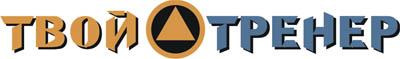 ИНДИВИДУАЛЬНЫЙ КОМПЛЕКС УПРАЖНЕНИЙЗаказать индивидуальный комплекс упражнений от Тимко Ильи (автора этого тенировочного плана и всех планов на сайте) вы можете здесь:http://www.tvoytrener.com/sotrydnichestvo/kompleks_upragnenii.phpЭтот план есть в нашем приложении «ТВОЙ ТРЕНЕР»НАШИ  БЕСПЛАТНЫЕ  КНИГИОБРАЩЕНИЕ  СОЗДАТЕЛЯ САЙТАЕсли вам понравился план тренировок - поддержите проект.
Команда нашего сайта делает всё возможное, чтобы вся информация на нём была абсолютно бесплатной для вас. И я надеюсь, что так будет и дальше. Но денег, что приносит проект, недостаточно для  его полноценного развития.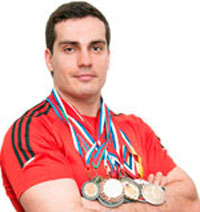 Реквизиты для перевода денег вы можете посмотреть здесь: http://www.tvoytrener.com/sotrydnichestvo/poblagodarit.php (С уважением, создатель и автор сайта Илья Тимко.)ТРЕНИРОВКА  11 НЕДЕЛЯ2 НЕДЕЛЯ3 НЕДЕЛЯ4 НЕДЕЛЯ5 НЕДЕЛЯ6 НЕДЕЛЯ7 НЕДЕЛЯРазминка 5–10 минутЖим штанги лежа 10х10 (50% 10пм), 3 x max (100% 10пм)Жим гантелей под углом вверх 3 x max (100% 10пм)Сведение рук с верхнего блока 3 x max (100% 15пм)Тяга к груди с верхнего блока 10x10(50% 10пм), 3 x max(100%)Тяга штанги в наклоне3 х max (100% 10пм)Тяга на прямых руках3 х max (100%15 пм)Подъемы ног в висе10х10Скручивания на наклонной лавке 10х10Подъём штанги на грудь10х10 легкий весЗаминка 2-5 минутТРЕНИРОВКА 2Разминка 5–10 минутПриседания со штангой 10х10 (50%10пм), 3 х max (100% пм)Жим ногами3 х max (100% 10пм)Разгибания ног в тренажёре3 х max (100% 15пм)Сгибания ног в тренажёре3 х max (100% 15пм)Разгибание рук с верх. блока 10х10(50%10пм), 3 х max(100%)Французский жим со штангой лёжа 3 х max (100% 15пм)Подъем на носки стоя 10x10 (50%10пм), 3 x max (100% 10пм)Подъем на носки сидя3 х max (100% 15пм)Махи гантелями в стороны 10х10 лёгкий весЗаминка 2-5 минутТРЕНИРОВКА 3Разминка 5–10 минутЖим гантелей сидя 10*10 50%10пм, 3 х max (100% 10пм)Махи гантелей в стороны3 х max (100% 10пм)Махи гантелей в наклоне3 x max (100% 15пм)Шраги с гантелями 10x10 (50%10пм), 3 x max (100% 10пм)Сгибание рук с гантелями стоя 10х10(50%10пм), 3 х max(100%)Сгибание рук с гантелями сидя 3 х max (100% 15пм)Сгибания запястий со штангой 10х10(50%10пм), 3 х max(100%)Толчок гантели одной рукой10х10 легкая гантеляЗаминка 2-5 минут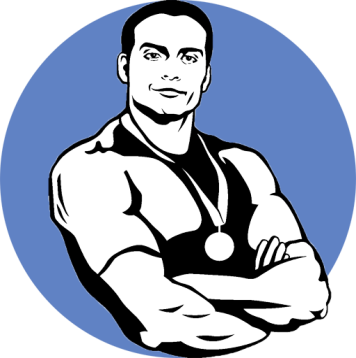 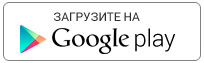 https://play.google.com/store/apps/details?id=com.tvoytrener.timkoilia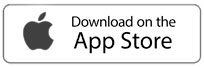 https://itunes.apple.com/ru/app/%D1%82%D0%B2%D0%BE%D0%B9-%D1%82%D1%80%D0%B5%D0%BD%D0%B5%D1%80/id1299904851?mt=8 Версия для компаhttps://yadi.sk/d/MEPa9xnB3R98By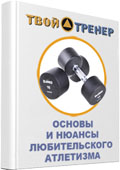 http://tvoytrener.com/kniga_tvoytrener.php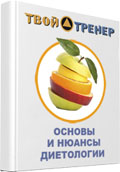 http://tvoytrener.com/kniga_tvoytrener2.phphttp://tvoytrener.com/kniga_tvoytrener3.php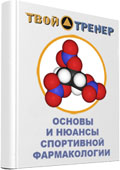 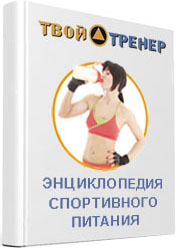 http://tvoytrener.com/kniga_tvoytrener5.php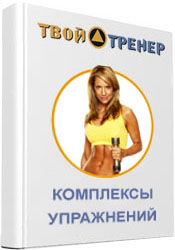 http://tvoytrener.com/kniga_tvoytrener6.phphttp://tvoytrener.com/kniga_tvoytrener4.php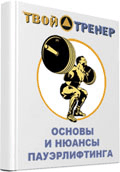 